राष्ट्रीय विज्ञान संग्रहालय परिषदNATIONAL COUNCIL OF SCIENCE MUSEUMSब्लॉक- जी.एन., सैक्टर-V, बिधान नगरBlock -GN, Sector-V, Bidhan Nagarकोलकाता / Kolkata – 700091Engagement of Technical Assistant (Civil) on Contract (Advt. No. 10/2022)Applications are invited from the eligible candidates for supervising the construction works of Innovation Hub at Regional Science Cenre, Ranchi & Science Centre at Bikaner, Rajasthan purely on contract basis for a period of one year or co-terminus of the project whichever is earlier unless extended at the sole discretion of the Council against a consolidated emolument of Rs.30,000/- per month.1.   Technical Assistant (Civil) – 2 positions Essential Qualification :  3 years Diploma in Civil Engineering from a recognized Institute.Experience                    :  Minimum one year in civil works post completion of Diploma Age limit                      :  35 years as on 21.10.2022General terms and conditions: Interested candidates may send completed applications in the prescribed format (available at the website : www.ncsm.gov.in) with copies of all certificates and testimonials to the above address so as to reach latest by 21.10.2022. Selected candidates will not be entitled to any other payment or benefits apart from the consolidated monthly emoluments of Rs.30,000/-. Interim enquiries will not be entertained. Mere possession of requisite qualifications shall not entitle the candidates to be called for the written test or/ and interview. Application not accompanied with relevant certificates and testimonials shall be summarily rejected. Decision of the Council in this regard shall be final. Canvassing in any form and/or bringing in any influence, political or otherwise, will be treated as disqualification. 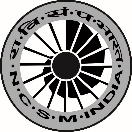 